Mechanika tuhého tělesaideální tuhé těleso působením vnějších sil nezmění svůj tvar ani objempohybyposuvný pohyb (translační) – pohyb bodů po rovnoběžných úsečkách (jejich okamžitá rychlost je shodná)otáčivý pohyb (rotační) – pohyb bodů po soustředných kružnicích (středy leží na ose otáčení, úhlová rychlost všech bodů je shodná)valivý pohyb = posuvný + otáčivýmoment síly vzhledem k ose otáčení (značka M, jednotka Nm)čím je větší, tím více se těleso pootočírameno síly r je kolmé na nositelku síly (přímku, na níž vektor síly leží)M = r × Fzáporný směr = ve směru chodu hodinových ručiček ↻kladný směr = proti směru chodu hodinových ručiček ↺pravidlo pravé rukyzakřivené prsty ukazují směr otáčení, vychýlený palec směr momentupůsobí-li na těleso více sil, výsledný moment získáme sečtením všech jejich momentůmomentová věta – je-li součet momentů všech sil roven nule, pak se těleso neotáčískládání silgraficky:
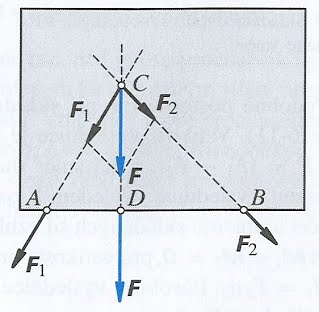 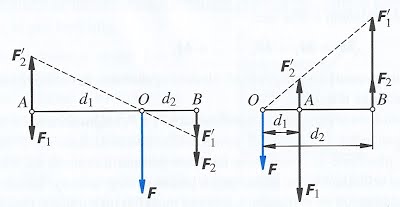 výpočet polohy výsledniceu sil stejného směru
	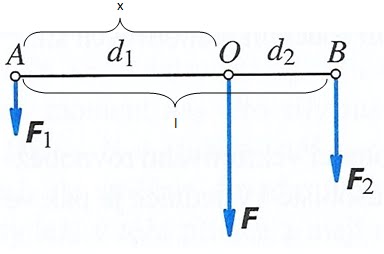 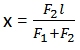 u sil opačného směru
	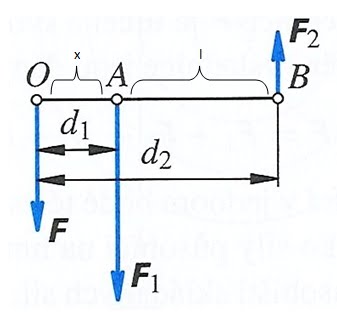 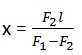 rozklad sil = opačný postup vůči skládánídvojice sil = 2 stejně velké rovnoběžné síly opačného směru
(ležící na různých vektorových přímkách)velikost momentu se rovná součinu velikosti jedné síly a ramene dvojice sil (M = Fd)těžištěbod, ve kterém je působiště tíhové sílyprůsečík těžnicu pravidelných (homogenních) těles je ve středu souměrnostimůže být mimo tělesorovnovážné polohy tělesatuhé těleso otáčivé kolem své osy je v rovnovážné polozevektorový součet všech sil působících na tuhé těleso je nulovývektorový součet momentů všech sil působících na tuhé těleso je nulovýtěleso je v klidurozlišujemerovnovážnou polohu stálou (stabilní)osa otáčení se nachází nad těžištěm tělesapo vychýlení se těleso vrátí do původního stavurovnovážnou polohu vratkou (labilní)osa otáčení se nachází pod těžištěm tělesapo vychýlení těleso přejde do rovnovážné polohy stálérovnovážnou polohu volnou (indiferentní)osa otáčení prochází těžištěm tělesapo vychýlení zůstává těleso v rovnovážné polozestabilita tělesa (stálost rovnovážné polohy) je určena velikostí práce, kterou je třeba vykonat, abychom těleso přemístili z rovnovážné polohy stálé do rovnovážné polohy vratkémoment setrvačnostiposuvný pohyb: EK = ½mv2otáčivý pohybúhlová rychlost ω (shodná pro všechny body): ω = 2πfEK = ½mv2EK = ½ω2mr2 = ½ω2JJ = moment setrvačnosti (kg · m2)závisí na tvaru tělesa a poloze osy otáčeníSteinerova větaosa vedoucí těžištěm → J = J0 (MFChT)osa nevede těžištěm → J = J0 + md2koule → J = 2/5 × mR2válec → J = 1/2 × mR2tyč → J = 1/12 × mR2tělesa s velkým J = setrvačníkygyroskop, umělý horizont